КУМИТАИ [ИФЗИ МУ[ИТИ ЗИСТИ НАЗДИ [УКУМАТИ XУМ[УРИИ ТОXИКИСТОНМУАССИСАИ ДАВЛАТИИ ХОXАГИИ XАНГАЛВА ШИКОРНИЗОМНОМАИнозирони xамъиятии {ифзи xангалиXум{урии ТоxикистонБо rарори Шурои илми-техникии Кумитаи{ифзи му{ити зисти назди [укумати Xум{урииТоxикистон аз «02» июли с.2013,№ 2/8 rабул шудаастДушанбе – 2013Низомномаи нозирони xамъиятии {ифзи xангал Xум{урии Тоxикистон Низомномаи мазкур тартиби таъсис додани дастаи Нозироти xамъиятии {ифзи xангалро дар Xум{урии Тоxикистон муайян менамояд. [амзамон Низомномаи мазкур, {уrуr, вазифа ва у{дадори{ои нозироти xамъиятиро дар со{аи пешбурди {ифз, му{офизат, истифодабарии устувори захира{ои xангал ва идоракунии устувори xангал{о дар rаламравb Xум{урии Тоxикистон муайян мекунад.1.Rисмати умумb 1.Низомномаи Нозирони xамъиятии {ифзи Xум{урии Тоxикистон мутобиrи моддаи 20 «Нозирони xамъиятии {ифзи xангал» дар асоси Кодекси xангали Xум{уриии Тоxикистон, ки бо Фармони Президенти Xум{урии Тоxикистон аз 2 августи соли 2011, № 761 тасдиr гардидааст, бо маrсади расонидани кeмак ба Нозироти давлатии {ифзи xангал дар хоxаги{ои xангали но{ия{о, ша{р{о ва вилоят{о аз {исоби ша{рвандони {авасманд дар {ифз ва идоракунии устувори xангалзор{о ташкил карда мешавад.  2.Заминаи {уrуrии xалб намудани ша{рвандоне. ки хо{иши расонидани кумакро ба Нозироти давлатии {ифзи xангал ва шикор оиди пешгирии rонуншикани{о ва риояи талабот{о муrарраргардида дар со{аи истифодабарии xангал{оро доранд дар асоси Rонуни Xум{урии Тоxикистон «Дар бори {ифзи му{ити зист», «Дар бораи Кодекси xангал Xум{урии Тоxикистон», «Дар бораи Кодекси замини Xум{урии Тоxикистон», «Дар бораи [удуд{ои табиии махсус му{офизатшаванда», «Дар бораи Кодекси маъмурии {укerвайронкунb», Низомномаи Кумитаи {ифзи му{ити зисти назди [укумати Xум{урии Тоxикистон ва Оинномаи Муассисаи давлатии {оxагии xангал ва шикор»-и Кумитаи {ифзи му{ити зисти назди [укумати Xум{урии Тоxикистон ва дигар санад{ои {уrуrии меъёрии амалкунандаи Xум{урии Тоxикистон дар со{аи {ифзи му{ити зист ва хоxагии xангалу шикор амалb карда мешавад. 3.Нозирони xамъиятии {ифзи xангал {амзамон кормандони uайри штатии хоxаги{ои давлатии xангал ва шикор ба шумор мераванд. 4.Фаъолияти Нозирони xамъиятии {ифзи xангал дар асоси принцип{ои rонунb, хайрхо{она, ошкорбаёнb, риояи {уrуrи башар ва э{тироми шахсият{о амали карда мешавад. 5.Аъзои Нозирони xамъиятии {ифзи xангал ша{рвандоне,ки синашон ба 18 расидааст ва хо{иши расонидани кумак ва мусодидат намудан ба идоракунии устувори xангал доранд дар назди муассиса{ои давлатии хоxагии xангали но{ия{о, ша{р{о ва вилоят{о таъсис дода мешаванд. 6.Дар назди дастго{и Муассисаи давлатии хоxагии xангал ва шикори Кумитаи {ифзи му{ити зисти назди [укумати Xум{урии Тоxикистон таъсис додани Нозирони xамъияти {ифзи xангал ва шикор мумкин аст.2.Тартиби rабул намудани ша{рвандон ба {айати Нозирони xамъиятии {ифзи xангал  7.Барои rабул намудан ба {айати Нозирони xамъиятии {ифзи xангал пешни{од карда мешавад: 7.1. Ариза ба Директори Муассисаи давлатии хоxагии xангал дар ма{ал{о . Ба Директори Муассисаи давлатии хоxагии xангал ва шикори Кумитаи {ифзи му{ити зисти назди [укумати Xум{урии Тоxикистон барои rабул намудан дар {айати Нозирони xамъиятии а{амияти xум{уриявидошта. 7.2. Хислатнома аз xои кор (та{сил) ва аз xои истиrомат (xамоат); 7.3. Се пешни{одот (аз тарафи Нозирони давлатии {ифзи xангал) оиди малаки дониш ва таxриба дар идоракунии устувори захира{ои xангал ва шикор; 7.4. Ду дона расми рангаи андозаи 3Х4 см. 7.5. Маълумотнома аз xои истиrомат ( та{сил). 7.6.Барои {ар як нафаре, ки ба {айати Нозирони xамъиятии {ифзи xангал, ки тариrи фармоиш аз тарафи Муассиса{ои давлатии хоxагии xангал rабул карда мешавад Вараrи ба rайдгирии Нозирони xамъияти {ифзи xангал ва шикор тартиб дода мешавад. Намунаи Вараrаи ба rайдгирb дар замимаи Низомномаи мазкур оварда мешавад. (Замимаи № 2).  7.7. Ба {ар як нафаре, ки ба вазифаи Нозири xамъиятии {ифзи xангал ва шикор rабул карда мешавад Ша{одатномаи Нозирони xамъиятии {ифзи xангал ва шикор дода мешавад. Намунаи Ша{одатномаи номбурда дар замимаи № 2 Низомномаи мазкур оварда мешавад.  7.8.Мe{лати эътибори ша{одатнома бори аввал то се сол муrаррар карда мешавад бо {уrуrи минбаъд дароз намудан. 7.9. Маълумот{о оиди Ша{одатнома{ои додашуда дар Китоби махсус тибrи намунаи овардашуда (замимаи № 3) ба rайд гирифта мешавад.3. Сохтори Нозирони xамъиятии xангал  3.1.Нозирони xамъиятии xангал аз нозирони xамъиятb иборат мебошад, ки он{о дар ташкилот{ои ибтидоии худ, дар но{ия (ша{р){о дар шакли дружина{о - дар вилоят{о дар шакли отряд{о, дар назди муассиса{ои давлатии хоxагии xангал ва шикор ташкил мешаванд.  Дар {олати кам будани сафи аъзоёни ташкилоти ибтидоb, гуру{  ташкил меди{анд ва бо rарори ташкилоти ибтидоb сардори гуру{ таъин карда мешавад. 3.2.Сардори гуру{ кори нозирони xамъиятиро ташкил карда, иxрои  онро зери назорат мегирад. Барои дуруст ба ро{ мондани кор{ои ташкилb ва идоракунии самарабахши фаъолияти нозироти xамъиятии xангал дар {ар як дружина штаб (аз 3-5 нафар) ва дар отряд ( аз 5-15 нафар) ташкил карда мешавад. Штаб{ои нозирони xамъиятии {ифзи xангал дар назди ташкилот{ои районb, вилоятb ва xум{уриявии Муассиса{ои давлатии хоxаги{ои xангал ва шикор ташкил карда мешаванд. Штаб{ои дар {удуд{ои фаъолияти худ кори нозирони xамъиятии {ифзи xангалро ташкил карда, идоракунии самарабахши онро таъмин мекунанд. 3.3. Ситоди нозирони xамъиятии {ифзи xангал, ки дар назди хоxаги{ои xангали но{иявb, вилоятb ва xум{уриявb ташкил карда мешаванд, вазифадоранд: бо маrомоти иxроияи ма{аллии {окимияти давлатии вилоятb, ша{рb ва но{иявb, маrомоти давлатии хоxагии xангал, дигар xамъият{ои нозирон (оид ба мухофизати замин, об ва uайра) дар алоrаи доимb rарор дошта, фаъолияти нозирони xамъиятb оид ба му{офизати xангалро бо ин маrомот{о {амо{анг созанд; фаъолияти нозирони xамъиятии xангалро ба наrша гиранд, ташкил ва назорат намоянд; бо нозирони xамъиятb дарс{ои методb ва маxлису машварат{о гузаронанд; фаъолияти хуби нозирони пешrадамро rайд намуда, ба ВАУ ( газета, радио, ТВ) ташвиrу тарuиб намоянд;барои таъминоти моддиву техникии нозирони xамъиятb uамхорb намуда, ба он{о кумаки маънавb расонанд, {уrуr ва манфиат{ои он{оро дар маврид{ои зарурb {ифз намоянд;{уxxатгузори{оро оид ба фаъолияти нозирони xамъиятb коргузорb намоянд; 3.4 Ситод{ои нозирони xамъиятии {ифзи xангал ва шикор дар но{ия{о, ша{р{о ва вилоя{о {исоботи кор{ои иxрокардаи нозирони xамъиятиро мебаранд ва бо тартиби муайяншуда ба Муассисаи давлатии хоxагии xангал ва шикори Кумитаи {ифзи му{ити зисти назди Хукумати Чум{урии Тоxикистон {исобот меди{анд.4.Вазифа{ои нозирони xамъияти {ифзи xангал8.Вазифа{ои асосии нозирони xамъиятии {ифзи xангал аз кумак расонидан ба маrомоти давлатии хоxагии xангал ва дигар маrомот{ои ваколатдори давлатb оид ба танзими истифодаи сарват{ои xангал, дар ташкили дурусти назорат оид ба иxрои rонунгузори{о дар со{аи хоxагии xангали Xум{урии Тоxикистон ба {исоб мераванд. 9. Вазифа{ои нозирони xамъияти иборат аст:кумак расонидан ба маrомоти давлатии хоxагии xангал оид ба таъмини риояи rонунгузори{о, rойда{о, rарор{ои [укумати Xум{урии Тоxикистон ва rарор{ои маrомоти иxроияи {окимияти ма{аллb, фармоиш{ои (rарор{ои) Кумитаи {ифзи му{ити зисти назди [укумати Xум{урии Тоxикистон ва Муассисаи давлатии хоxагии xангал ва шикор дар бораи истифодаи оrилона, ниго{убин ва барrароркунии xангал, олами {айвонот, ошкор намудани rонунвайронкуни{о дар xангал, ки аз тарафи корхона{о, ташкилот{о ва ша{рвандон;андешидани чора{ои амалb барои пешгирb ва ро{ надодан ба rонунвайронкуни{о дар замин{ои фонди давлатии xангал; фа{монидани талаботи Кодекси xангал ва дигар санаду меъёр{ои {уrуrb ба а{олb; маълумот додан ба маrомоти ваколатдори давлатb дар со{аи xангал оид ба {ифз ва истифодабарии сарват{ои xангал; расонидани ёрии амалb ба маrомоти давлатb, корхона{о, итти{одия{о, ташкилот{ои xамъиятb дар кори гузаронидани чорабини{о оид ба му{офизати xангал.Кодекси xангали Xум{урии Тоxикистон ва дигар rонуну rойда{ои со{аи xангал инчунин низомномаи мазкурро хуб донад ва дар фаъолияти худ татбиr намояд;дар мувофиrа ба наrша{ои корb ва супориш{ои МД хоxагии xангал ва шикор иxрои rонунгузори{оро оид ба {ифзи xангал ва риояи талабот{ои Кодекси xангали Xум{урии Тоxикистонро аз тарафи корхонаву ташкилот{о ва инчунин ша{рвандон талаб намояд;барои ба xавобгарb кашидани rонунвайронкунандагон санаду протокол{о тартиб дода, дар му{лати муайяншуда он{оро ба маrомоти давлатии хоxагии xангал барои чораxуb супорад;барои xамъ кардан ва ниго{доштани асноди исботкунандаи rонунвайронкунb, ки барои ба xавобгарb кашидани rонунвайронкунанда зарур мебошад чора{ои зарурb андешад;ба а{олb талаботи rонунгузори{оро дар со{аи xангал ва {ифзи му{ити зист фа{монад;оиди фаъолияти кории худ {ар сол як маротиба дар чоряки якум {исобот пешни{од намояд; 5.[уrуrи нозирони xамъиятии {ифзи xангал 10.Нозирони xамъиятии {ифзи xангал {уrуr дорад:оид ба пешгирb ва манъ кардани кирдор{ое, ки ба харобшавии xангал, олами {айвоноту парандагон оварда мерасонанд,чора{о андешад;шахсияти rонунвайронкунандагонро бо ро{и тафтиши {уxxат{о ва ё пурсиши шо{идон муайян намояд. Дар {олати зарурb, {ангоми набудани {уxxати тасдиrкунандаи шахсият надоштани rонунвайронкунанда, ба шeъбаи милитса ва ё xамоати де{от барои муайян кардани шахсият ва тартиб додани {уxxат{ои зарурb (санаду протокол{о), муроxиат намояд;санаду протокол{о инчунин дигар {уxxат{ое, ки далел{о ва шароити содир кардани rонунвайронкуни{ои со{аи xангалро инъикос менамоянд ва барои ба xавобгарb кашидани rонунвайронкунанда заруранд, тартиб диханд;аз rонунвайронкунандагон, бо тартиби муайянгардида, олоти rонунвайронкунb ва ма{сулоти uайриrонунb ба даст овардашударо мусодира намуда, ба маrомоти хоxагии xангал супорад;дар амалиёт{о, якxоя бо кормандони маrомоти давлатии хоxагии xангал барои муайян кардани rонунвайронкуни{о ва дастгир намудани вайронкунандагони rонунгузори{ои со{аи xангал иштирок намояд;11.Фаъолияти нозирони xамъиятb бемузд буда, дар асоси наrшаи кор{ои xамъиятb ва супориш{ои МД хоxагии xангал ва шикор, ба таври ало{ида ва ё дар {айати гуру{ ба ро{ монда мешавад. Агар гуру{и нозирони xамъиятии {ифзи xангалро Нозири давлатии {мфзи xангал ро{барb кунад, он го{ супориши вай барои нозирони xамъиятb {атмb мебошад.12.Нозирони xамъиятии {ифзи xангал, ки дар мубориза ба rонунвайрон-кунандагони со{аи xангал ва шикор фаъолияти хуби корb нишон меди{анд, бо ифтихорнома{ои фахрb ва мукофот{ои моливу пулb сарфароз гардонида мешаванд. 13.Дар амалиёт{ое.ки Нозироти давлати оид ба пешгирии rонуншикани{о мегузаронанд иштирок карда метавонад ва ярокии шикории худро {ангоми гузаронидани санxиш{о бо худ гирифта метавонад, дар {олате, ки ярокаш дар сабти маrомоти кор{ои дохилb ба rайд гирифта шуда бошад.14. Бо тартиби муайян намудаи макоми ваколатдори давлатb дар со{аи xангал бо либос{ои со{авии Нозирони давлатии {ифзи xангал таъмин карда мешаванд.15. Дар {олати иxро накардани вазифа{о дар назди Нозироти xамъияти {ифзи xангал гузошта шуда , аз {айати Нозирони xамъиятии {ифзи xангал хориx карда мешавад. 6. Rисмати хотимавb16. Ба низомномаи мазкур бо тартиби муrаррарнамудаи санад{ои меъёрии {уrуrии амалкунандаи Xум{урии Тоxикистон таuйиру илова{о ворид намудан мумкин аст.17.Низомномаи мазкур аз ла{заи бо Фармоиши Кумитаи {ифзи му{ити зисти назди [укумати Xум{урии Тоxикистон тасдиr гардидан ва дар Вазорати адлияи Xум{урии Тоxтикистон ба кайд гирфтанаш эътибори {уrуrи пайдо мекунад. Замимаи №1  Ба Низомнома ба нозироти xамъиятии  {ифзи xангал ва шикор  дар Чум{урии Тоxикистон Замимаи № 2  Ба Низомнома ба нозирони xамъиятии  {ифзи xангал дар  Чум{урии ТоxикистонВараrаи ба rайдгирииНозирони xамъиятии {ифзи xангал  Замимаи № 3  Ба Низомнома ба нозироти xамъиятии  {ифзи xангал дар  Чум{урии ТоxикистонКитоби ба rайдгирии ша{одатнома{оиНозирони xамъиятии {ифзи xангал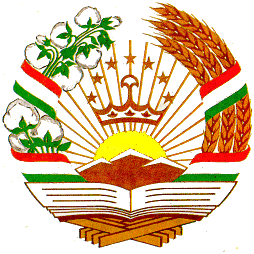  Кумитаи {ифзи му{ити зисти  назди Ҳукумати Xумҳурии Тоxикистон Муассисаи давлатии хоxагии xангал ва шикор. Ш А [ О Д А Т Н О М А № __ Ша{рванд ___________________ (Ному насаб)  Нозири xамъиятии {ифзи  xангали Муассисаи давлатии  хоxагии xангали _____________  Ч.Р. _________________ мебошад.  Директор ____________ му{р (Имзо) _________________________________ дар асоси  (Ному насаб)Низомномаи нозирони xамъиятии {ифзи xангал дар Чумҳурии Точикистон, ки бо фармони Кумитаи {ифзи му{ити зисти назди Хукумати Чум{урии Тоxикистон №__ аз «__» ____ 201_ сол тасдиr шудааст. Ҳуқуқуқ дорад: - оиди rонунвайронкуни{ои со{аи xангал ва шикор санаду протокол тартиб ди{ад ва барои баррасb ба хоxагии xангал пешни{од намояд;-оиди пешгирb ва манъ намудани кирдор{ое, ки ба харобшавии xангал олами {айвоноту парандагон оварда мерасонанд, чора{ои зарурb андешад;  Эътибор дорад то «_____»________201….  Давом дода шуд то «_____» _______ 201….  Имзо, му{рРасмНасабНом Санаи таваллудXои таваллудСуроuаи истиrоматРаrами телефонШиноснома Чои кор (та{сил)ВазифаАз тарафи ки пешни{од шудаастРаrами ша{одатномаи нозирМу{лати ша{одатномаМу{лати ша{одатнома дароз карда шудааст Чора{ои {авасмандгардони Дигар маълумот{о№Раrами ша{одатномаНому насаби нозирXои кор ва вазифаСанаи супоридани ша{одатномаИмзои нозир